请将您的预订于2019年8月 9日前发送至： 中国国际旅行社总社有限公司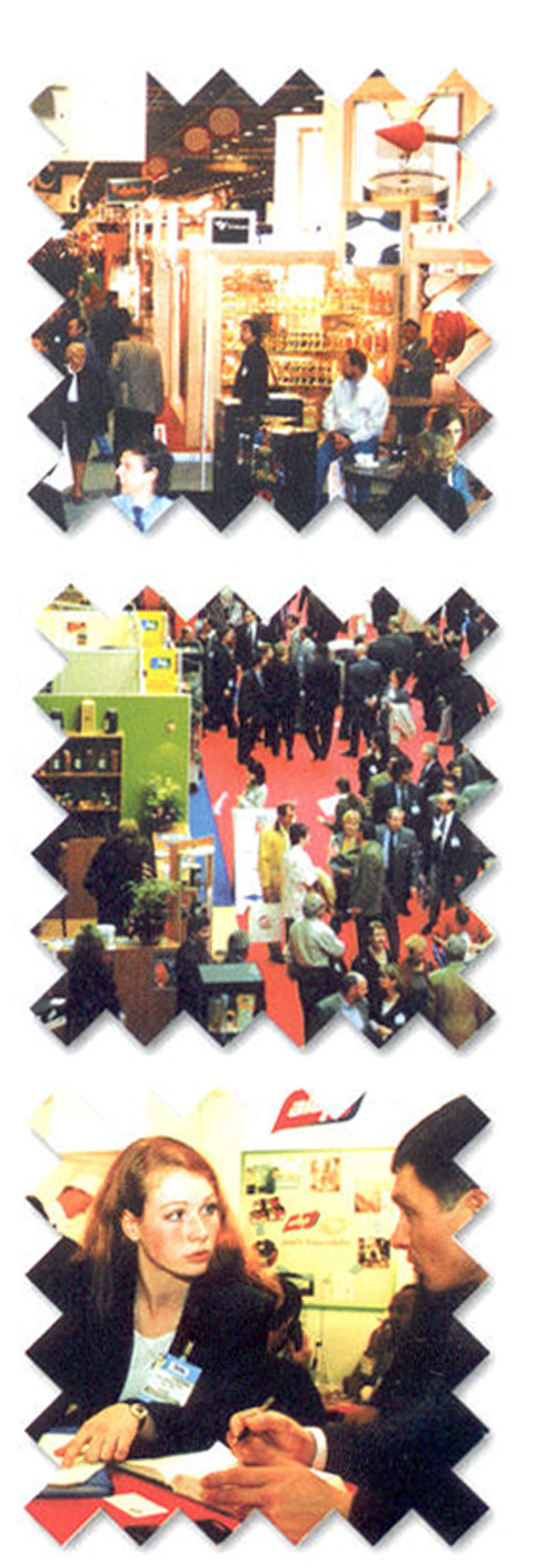 电  话：010- 85227783      联系人：姚万亮13601133667             电子邮件：yaowl@cits.com.cn【 酒店信息 】：【 备注 】：以上房费已包含酒店服务费酒店每间房最多含两份自助早餐  （安悦酒店大床间只能提供一份早餐）三家酒店都提供免费WIFI 【 预订须知 】：1、预订截止日期为2018年8月9日下午17:00。2、酒店的入住时间是当日下午14:00之后，离店时间是当日上午12:00之前。2、对于提前入住和延迟退房，酒店将视入住情况安排客房并收取额外房费。3、客房将在您的汇款到帐后予以保留。2、请您按预订的房间数量支付全部房费，我们在收到房费汇款后书面确认您的预订。4、入住时，酒店需要客人提供信用卡或现金作为杂费押金，作为可能出现的房间杂费。5、如您在8月9日后取消预订，或未按预订如期入住酒店，将会收取相应间夜的房费。请将您的预订于2019年8月9 日前发送至： 中国国际旅行社总社有限公司电  话：010- 85227783      联系人：姚万亮13601133667             电子邮件：yaowl@cits.com.cn提示：1、请将此订单下载填写好后，电子表格发至我们的邮箱。2、为减少重复沟通，请准确、详细填写表中内容，我们将跟据此信息为您开具电子发票并直接发到您提供的电子邮箱。3、填表说明：“入住客人姓名”等信息，可以根据人数自行添加。*为必填项。费用明细：河北宾馆·安悦酒店：：大床间：580元/间.夜 X       间X      夜  =           元双床间：580元/间.夜 X       间X      夜  =           元国豪大酒店：大床间：430 元/间.夜 X       间X       夜  =          元双床间：430元/间.夜 X        间X       夜  =          元共计：             元华阳假日酒店：双床间：290元/间.夜 X        间X       夜  =          元共计：             元汇款信息：账  户 名 称： 中国国际旅行社总社有限公司公  司 地 址： 北京市东城区东单北大街1号国旅大厦开户银行名称 ：中国银行北京金宝街支行账        号： 3233 5601 1169请将汇款凭证注明公司名称、联系人和客人姓名，发送邮件至  yaowl @cits.com.cn感谢您的大力配合！顺祝商祺！大会指定酒店酒店地址、电话优惠房价距展馆距离河北宾馆·安悦酒店（五星标准）大会统一报到酒店地址：河北省石家庄市正定新区园博园大街1号电话：0311-85218889豪华房（双床间/大床间）580元/间.天 含双早距离展馆最近酒店步行约15分钟国豪大酒店（挂牌四星）大会统一报到酒店地址：河北省石家庄市正定县华安西路37号电话：0311-88017777豪华房（双床间/大床间）430元/间.天 含双早距离展馆车程约15分钟华阳假日酒店（挂牌四星）大会统一报到酒店地址：河北省石家庄市正定县常山西路2号电话：0311-88012626标准房（双床间/大床间）290元/间.天 含双早距离展馆车程约15分钟预订单位资料预订单位资料预订单位资料预订单位资料预订单位资料预订单位资料预订单位资料预订单位资料*单位名称*单位地址邮编邮编邮编邮编邮编邮编邮编*联系人及电话发票信息（增值税普通发票电子发票）*发票抬头*发票抬头发票信息（增值税普通发票电子发票）*纳税人识别号*纳税人识别号发票信息（增值税普通发票电子发票）*电子邮箱*电子邮箱酒店预订信息酒店预订信息酒店预订信息酒店预订信息酒店预订信息酒店预订信息酒店预订信息酒店预订信息入住客人姓名1身份证号身份证号移动电话入住客人姓名2身份证号身份证号移动电话预定河北宾馆·安悦酒店：河北宾馆·安悦酒店：河北宾馆·安悦酒店：河北宾馆·安悦酒店：河北宾馆·安悦酒店：河北宾馆·安悦酒店：河北宾馆·安悦酒店：预定大床间        间大床间        间大床间        间入住日期月   日离店日期月  日预定双床间        间双床间        间双床间        间入住日期 月   日离店日期月  日入住客人姓名3身份证号身份证号移动电话入住客人姓名4身份证号身份证号移动电话预定国豪大酒店：国豪大酒店：国豪大酒店：国豪大酒店：国豪大酒店：国豪大酒店：国豪大酒店：预定大床间       间大床间       间大床间       间入住日期月  日离店日期月   日预定双床间        间双床间        间双床间        间入住日期   月   日离店日期月   日入住客人姓名5身份证号移动电话入住客人姓名6身份证号移动电话预定华阳假日酒店：华阳假日酒店：华阳假日酒店：华阳假日酒店：华阳假日酒店：华阳假日酒店：预定双床间        间双床间        间入住日期   月   日离店日期月   日